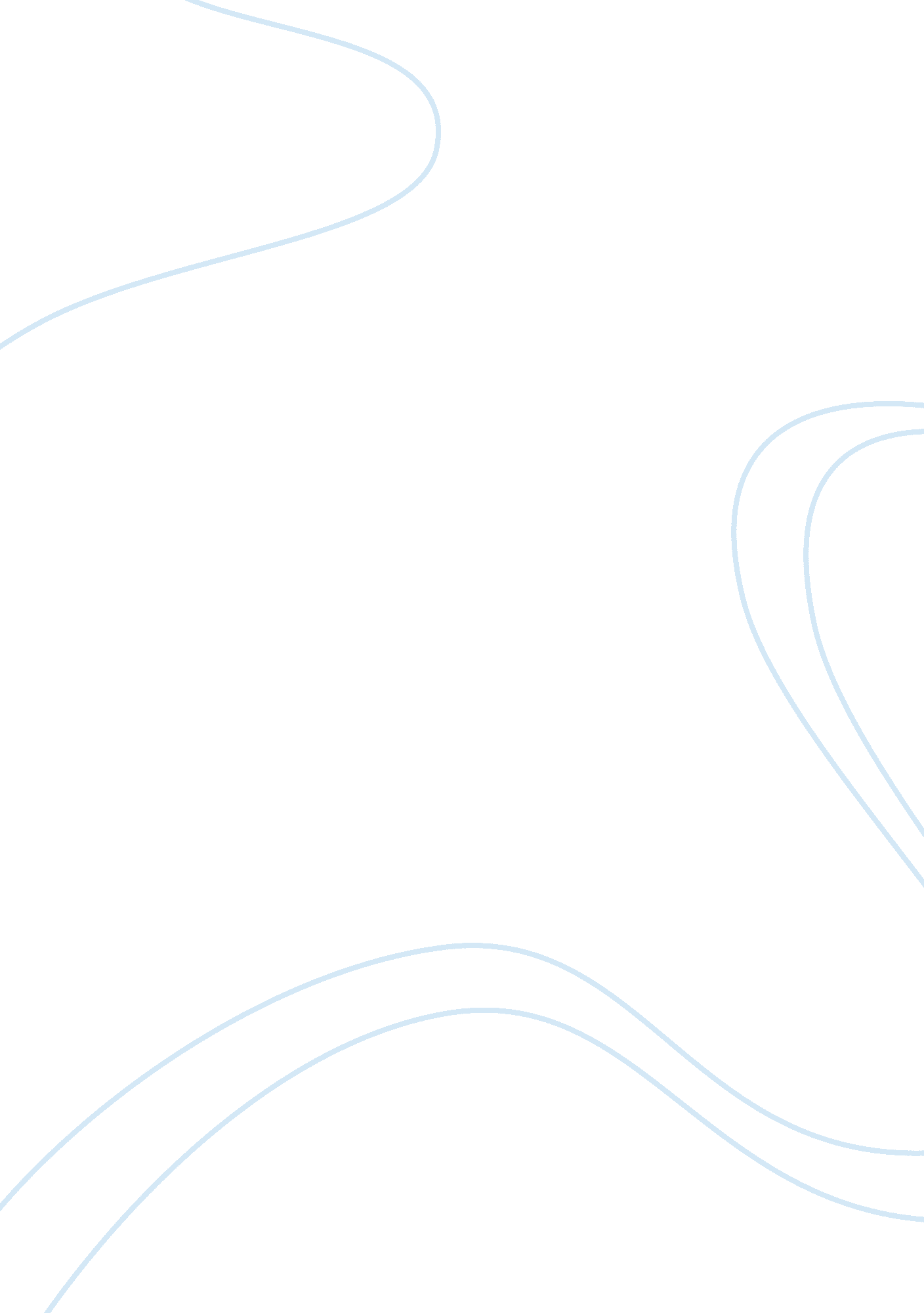 Curriculum reform:journal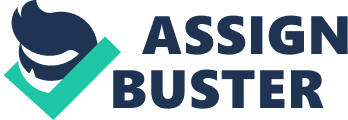 The paper " Curriculum: Perspective, Paradigm, and Possibility" is an outstanding example of an essay on education. 
As a teacher I believe that the information that I give to should be well supported by facts and where this is lacking then a good reason should back the claims made. When faced with a challenge in the classroom which posses a threat to the validity of the arguments that are brought forth it is important to approach such a situation carefully. Empiricism needs to take control of these instances (McCarthy, 1981). 
Practical 
Having meaning to issues that surround one's environment is quite important especially to those in the teaching profession. The cause of events and occurrences is not as important at some point as the meaning behind such phenomena (McCarthy, 1981). In my teaching, I usually encounter questions that aim at enlightening the students on meaning instead of causality. The learning experience to them needs to be as practical as possible. Emancipatory 
Criticism and being critical of issues prevailing in the world around me are important aspects that guide me as a teacher. Being critical comes in handy in trying to understand how things and circumstances are the way they are and why not in another form (McCarthy, 1981). In teaching and learning for one to perform better the knowledge imparted or acquired needs to be scrutinized for validity. 
Curriculum as content or subject matter seems to embed a transmissive pedagogy inspired by technical interests, whereas curriculum as an intended learning outcome is more inspired by practical interests. Being technical is emphasized more by the fact that institutions taking the curriculum as subject matter have specific goals to meet and the time to do so. This makes the whole system to follow a defined path that is predictable for quite a long time (Schubert, 1986). 
When a curriculum is viewed as an intended learning outcome practicality of the system is put to test. This understanding goes to give reasons why things are the way they are (Schubert, 1986). An example is where arguments for and against certain issues are discussed. The assumption is that the learners are to unfold as intended. 
Curriculum as an agenda for social reconstruction is inspired by emancipatory interests. The stakeholders are supposed to embrace changes in the school system. This calls for them to be critical of the prevailing system so as to bring about change. 
In an ideal speech situation, the participants are free to present their arguments while evaluating other participants’ assertions (Taylor & Williams, 1992; Cooren, 2000). Blake (1995), states that the prevailing force is only that of the better argument. Recently I witnessed a situation while teaching when students started complaining about the topic at hand is boring and too lengthy. My position required me to initiate a dialogue as to what the actual problem was. The students argued that the mathematics lesson was not as involved on their part. They proposed that I interact more as I explain concepts, formulae, etc. I saw this to be a good approach and I changed my teaching tact. At this point, their arguments prevailed. 
From the above case, it is clear that the curriculum is too technical and it is taken as a subject matter. The curriculum as it is is too compressed with many topics to cover. This leaves the teacher with less room to give much time for interaction. This is, therefore, hindering my approach to teaching. 